Orange/yellow RWI reading task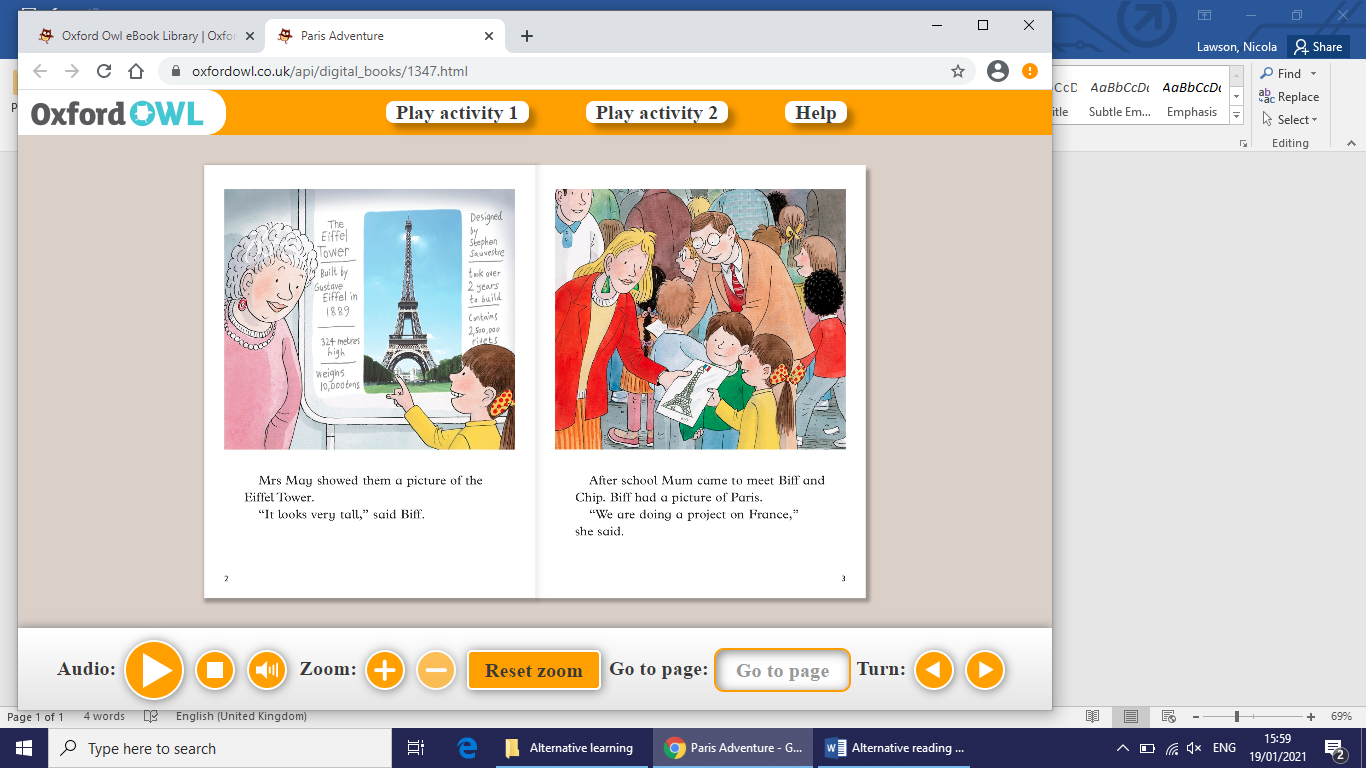 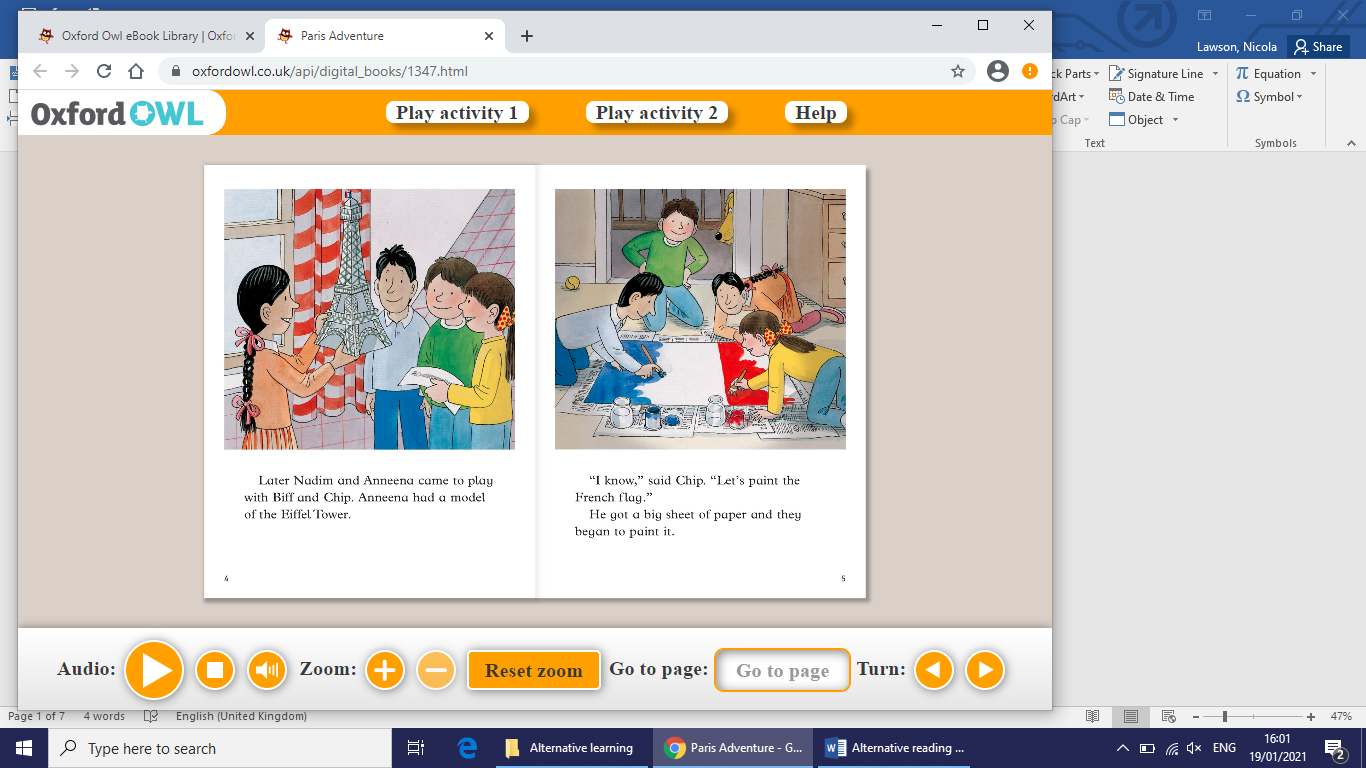 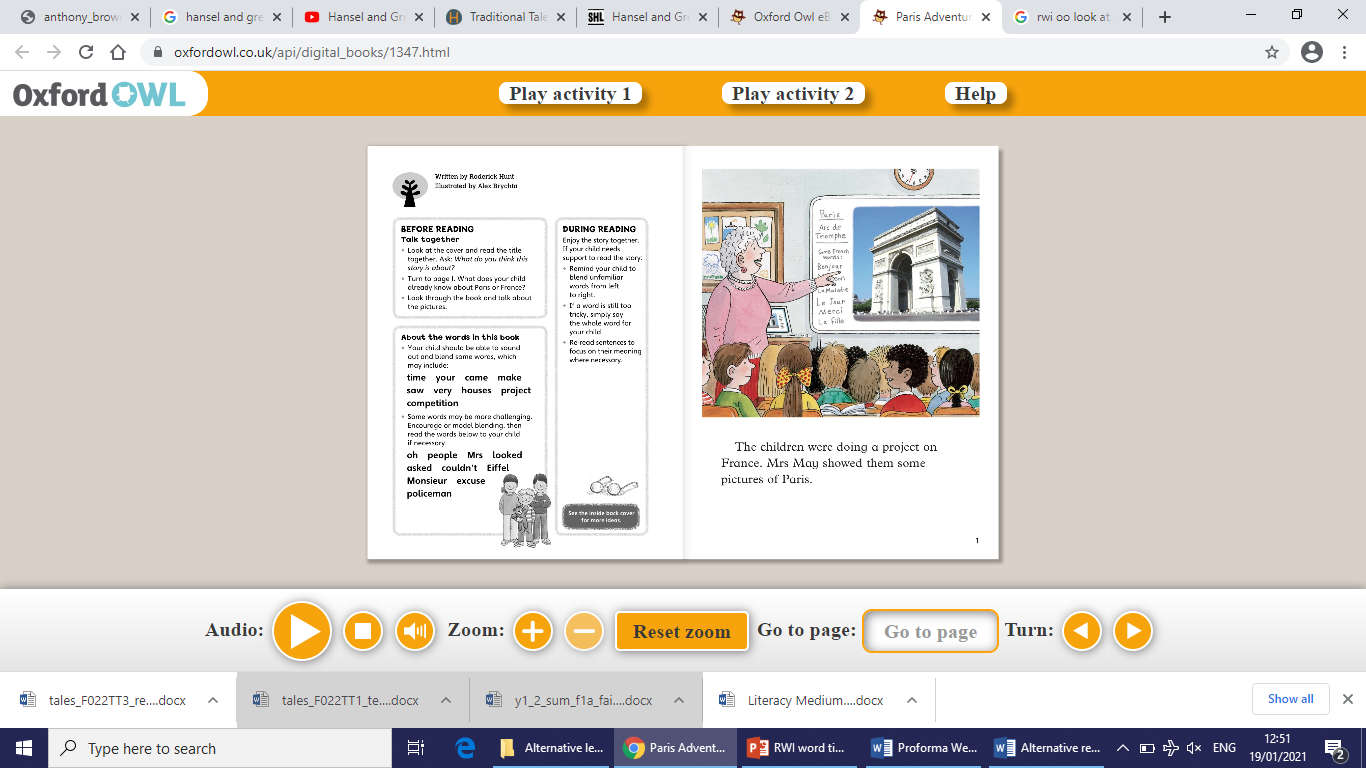 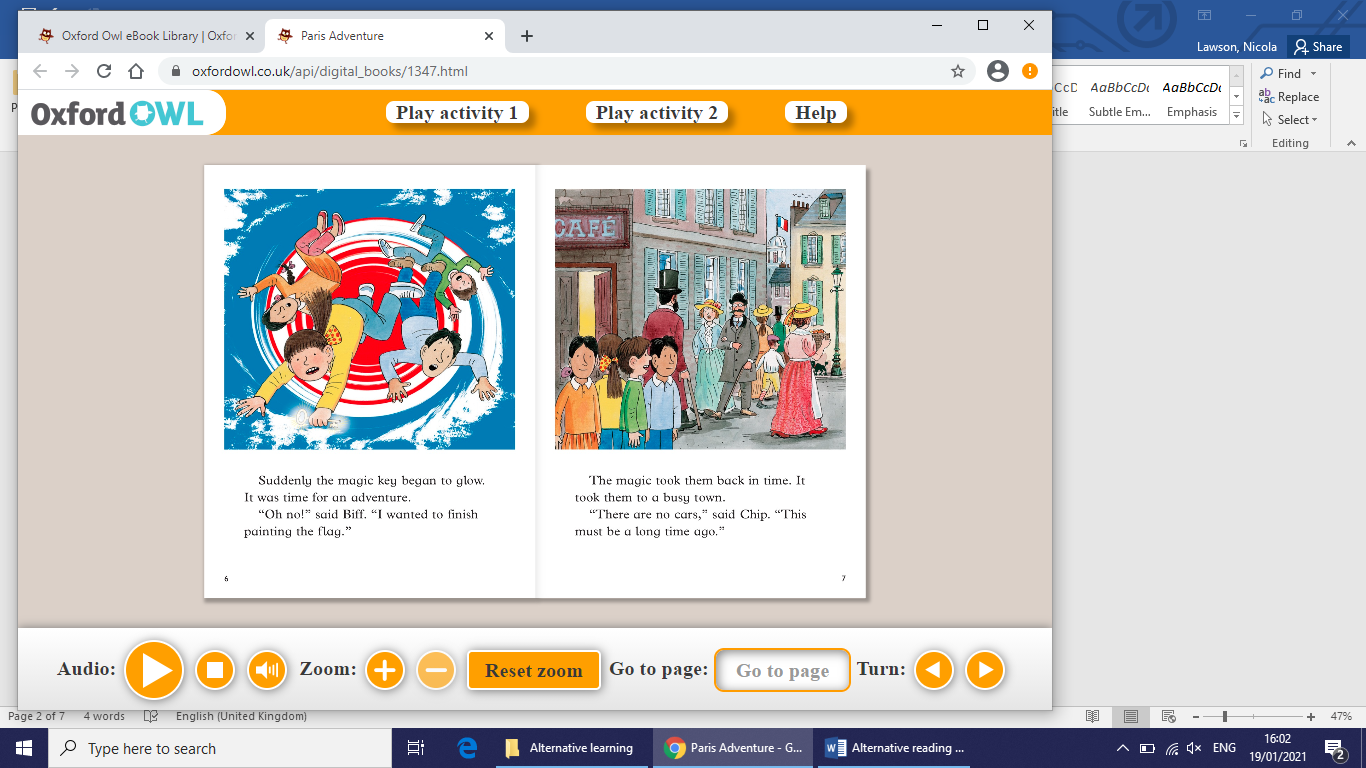 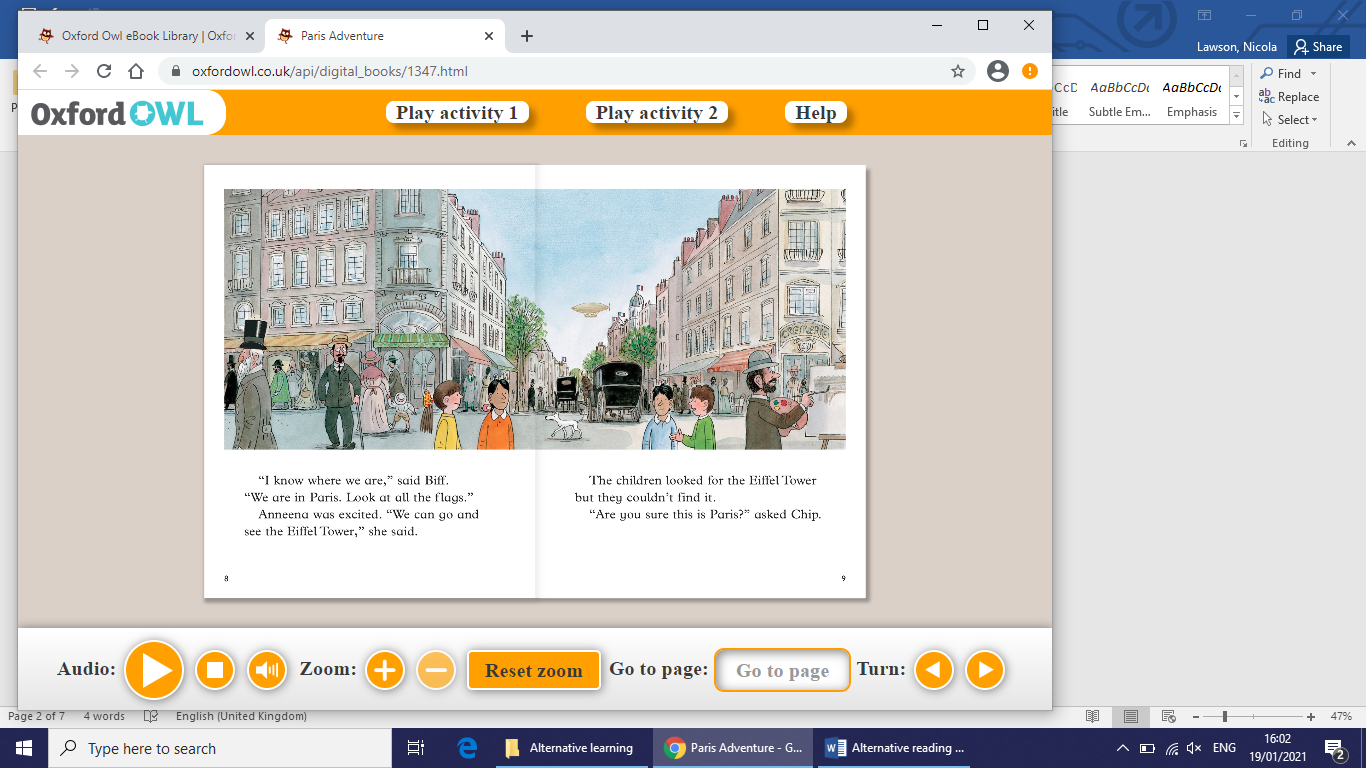 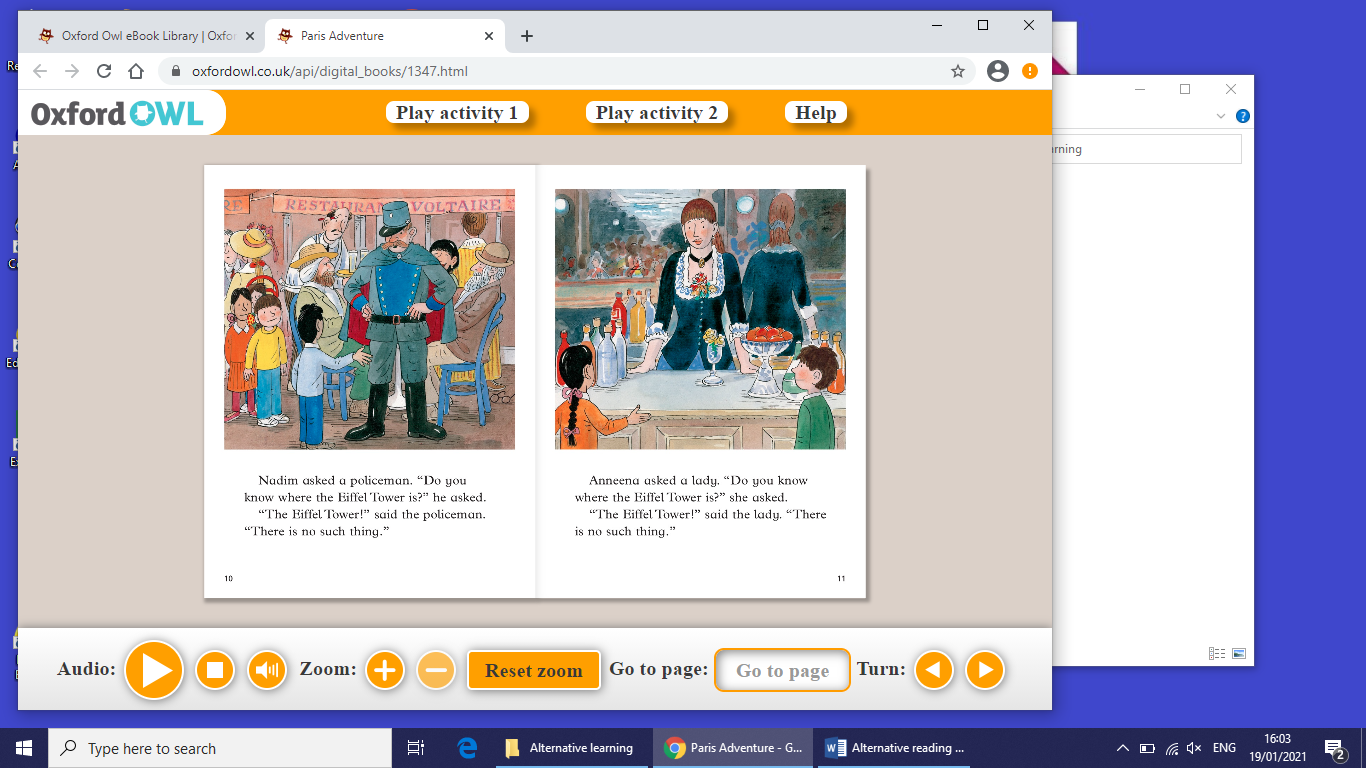 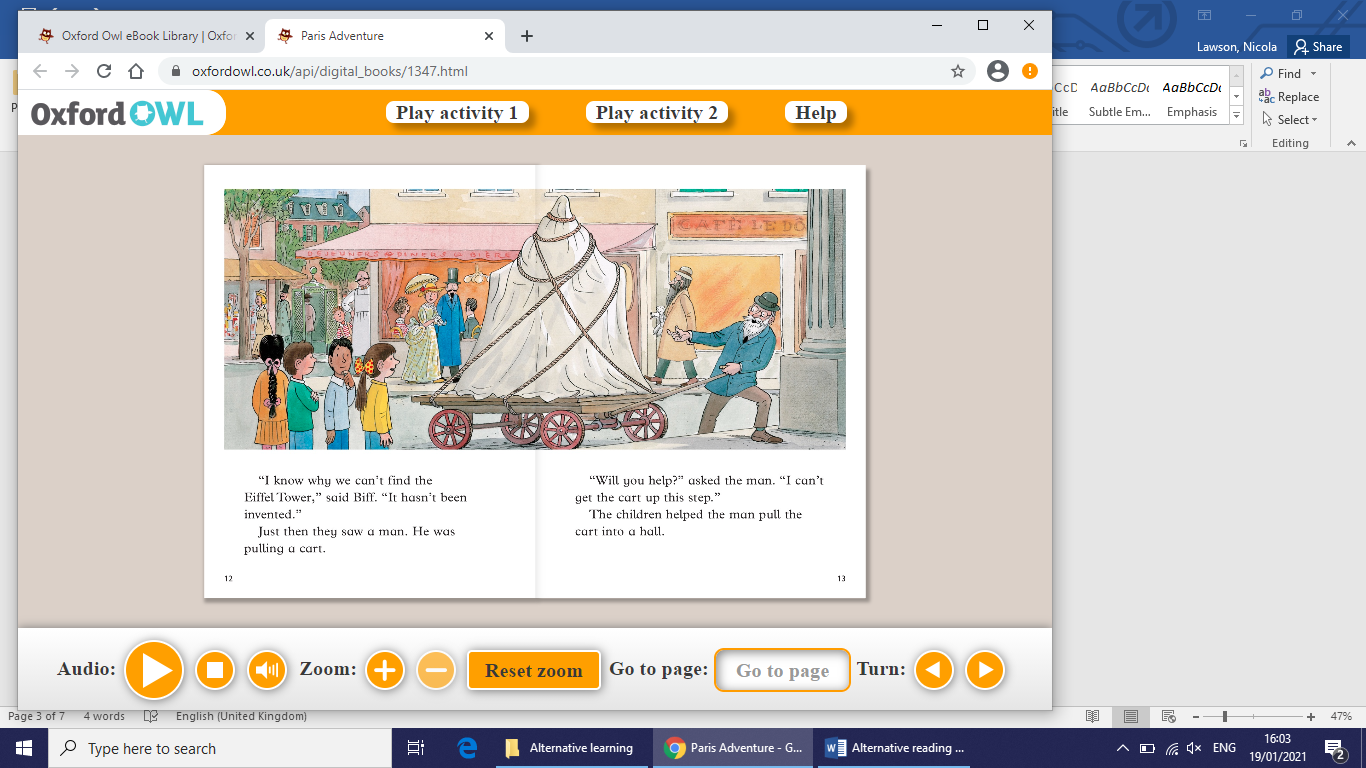 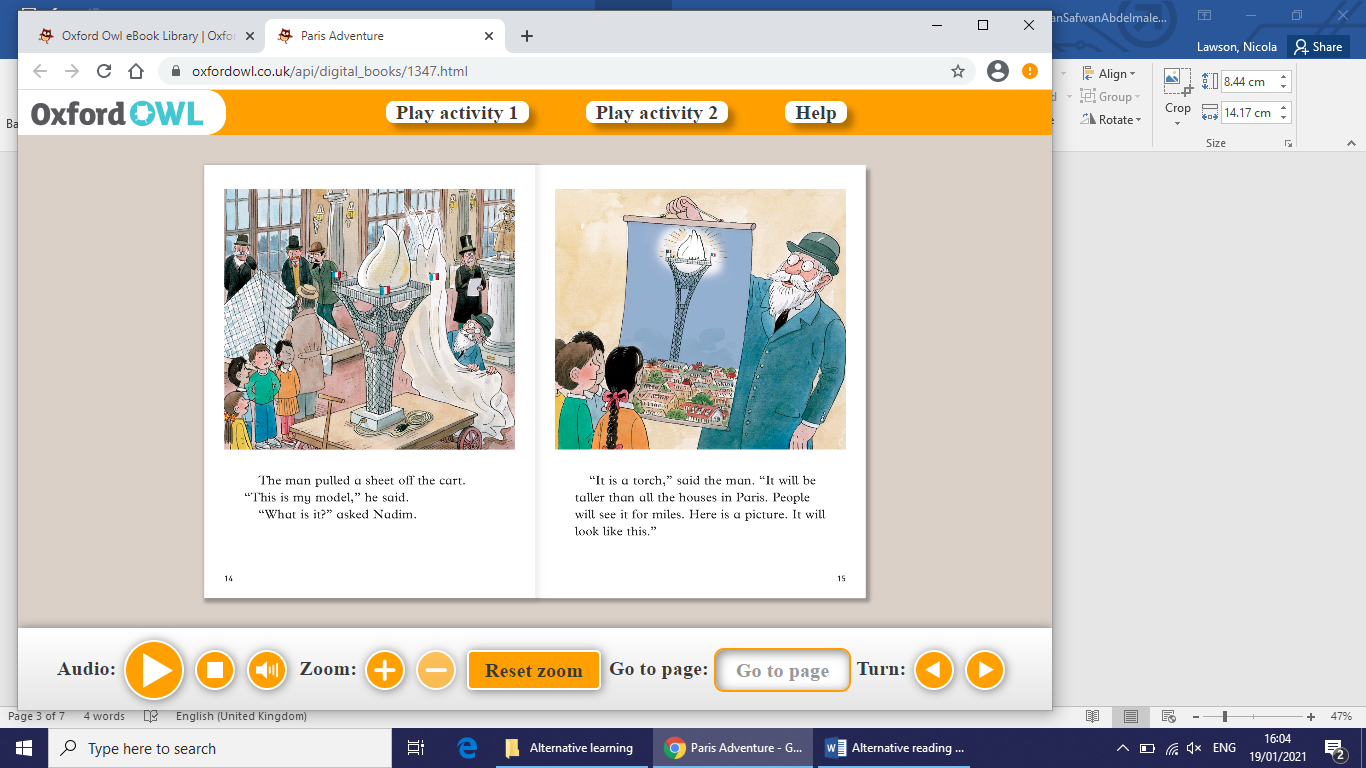 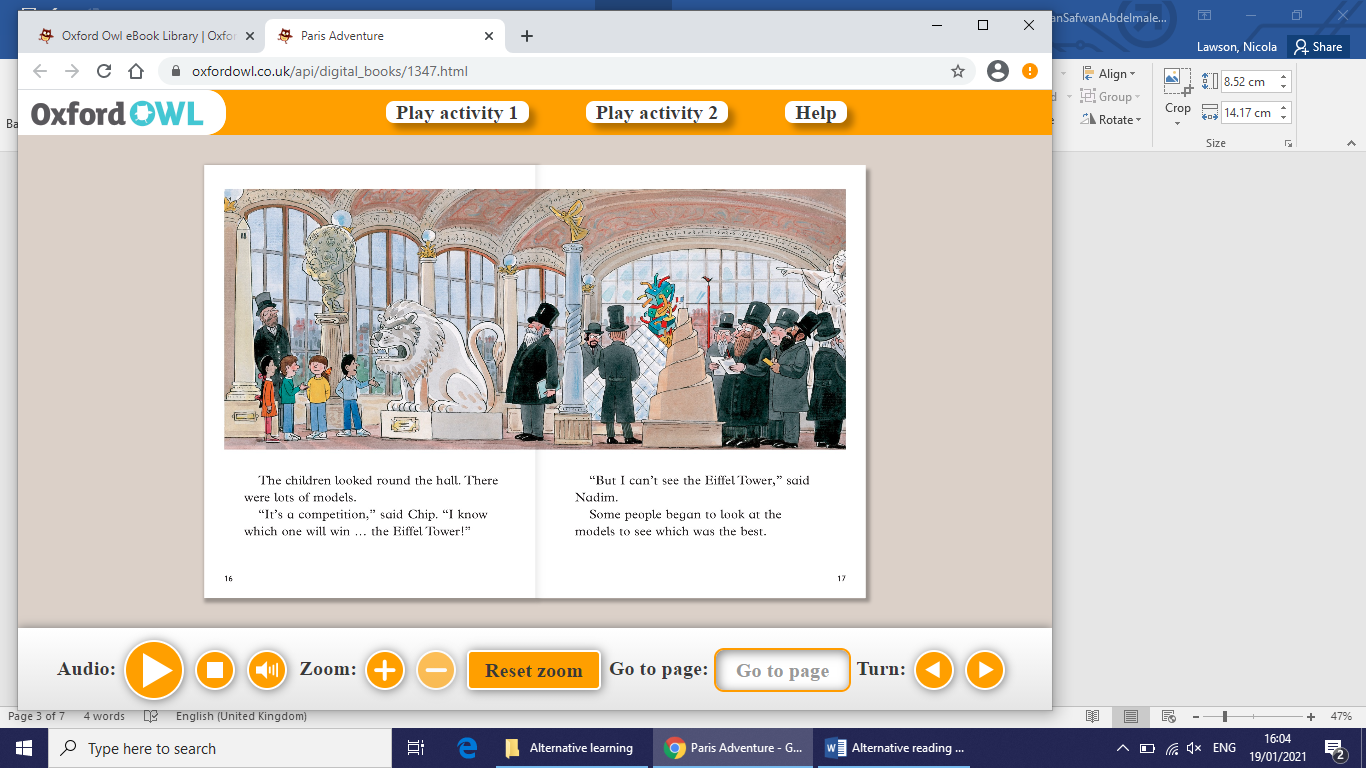 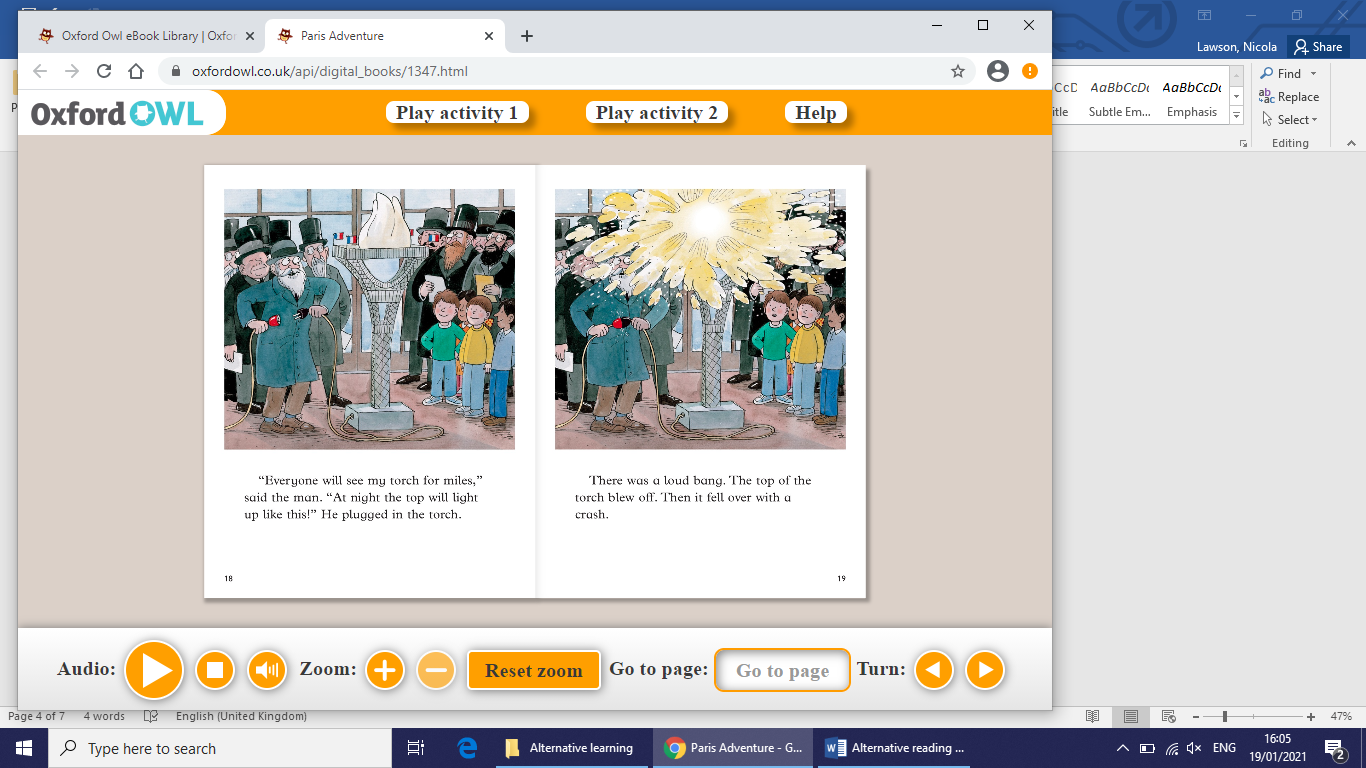 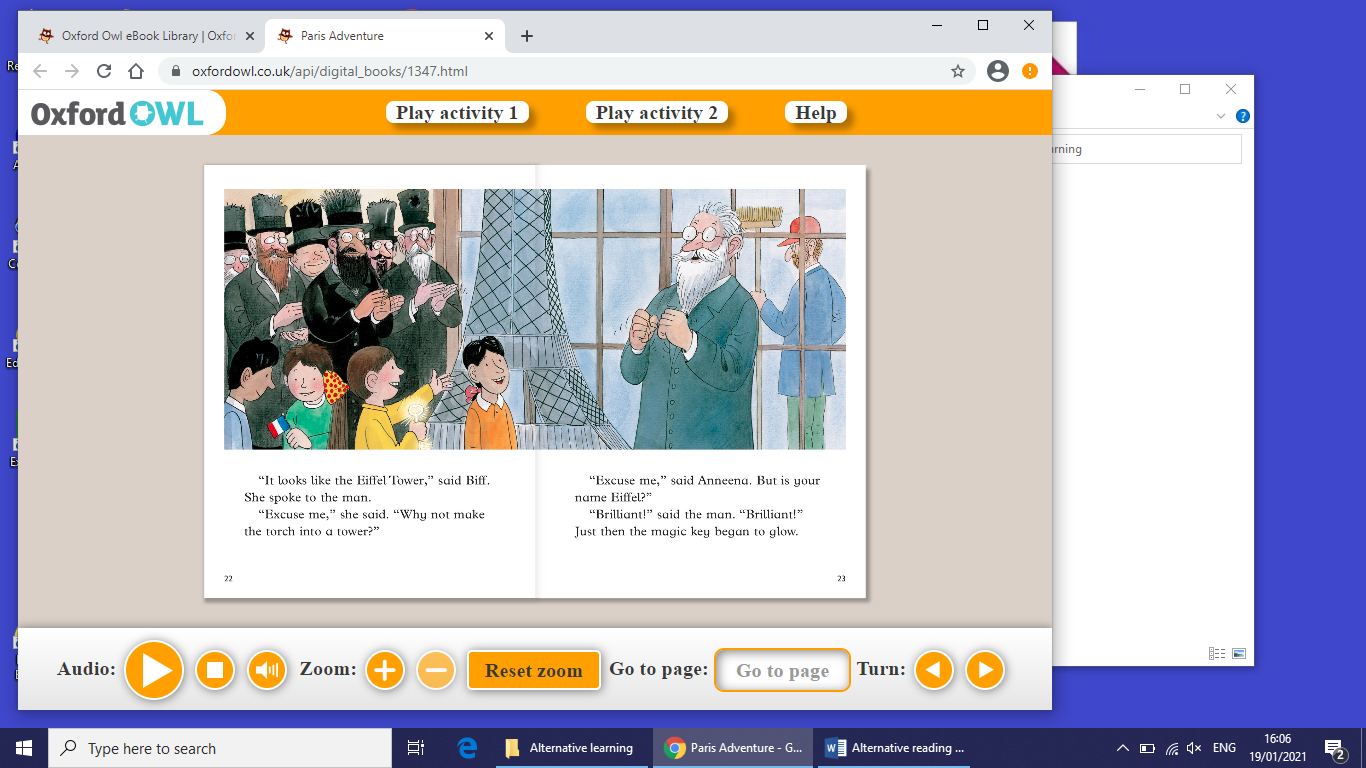 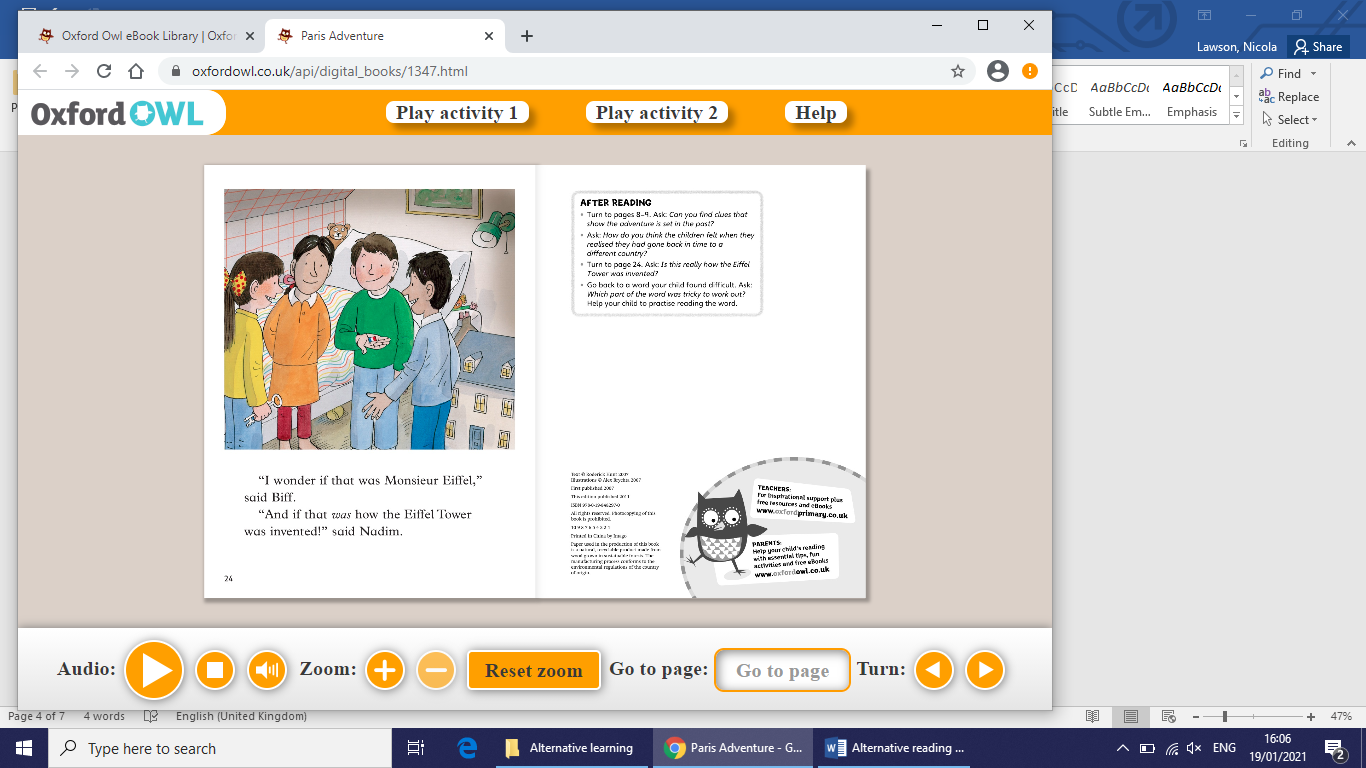 